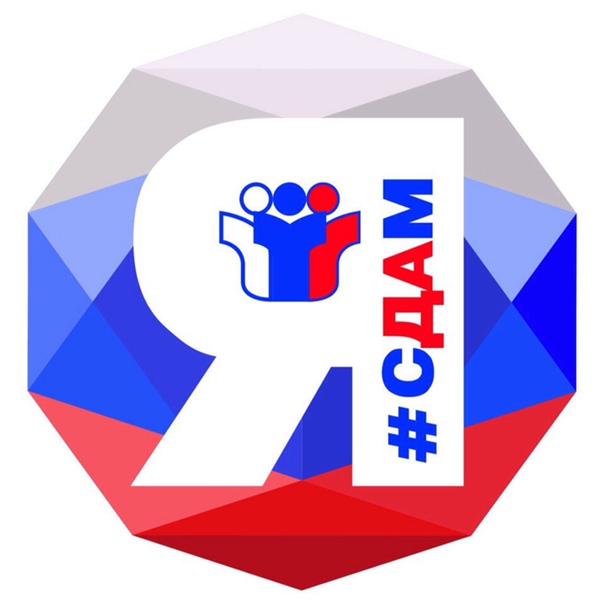 В экзаменационную пору всегда присутствует психологическое напряжение. Стресс при этом – абсолютно нормальная реакция организма.Легкие эмоциональные всплески полезны, они положительно сказываются на работоспособности и усиливают умственную деятельность. Но излишнее эмоциональное напряжение зачастую оказывает обратное действие.Причиной этого является, в первую очередь, личное отношение к событию.  Поэтому важно формирование адекватного отношения к ситуации. Оно поможет выпускникам разумно распределить силы для подготовки и сдачи экзамена, а родителям – оказать своему ребенку правильную помощь.СОВЕТЫ УЧАСТНИКАМ И ИХ РОДИТЕЛЯМЭкзамены - лишь одно из жизненных испытаний, многие из которых еще предстоит пройти. Не придавайте событию слишком высокую важность, чтобы не увеличивать волнение.При правильном подходе экзамены могут служить средством самоутверждения и повышения личностной самооценки.Заранее поставьте перед собой цель, которая Вам по силам. Никто не может всегда быть совершенным. Пусть достижения не всегда совпадают с идеалом, зато они Ваши личные.Не стоит бояться ошибок. Известно, что не ошибается тот, кто ничего не делает.Люди, настроенные на успех, добиваются в жизни гораздо большего, чем те, кто старается избегать неудач.Будьте уверены: каждому, кто учился в школе, по силам сдать выпускные экзамены в любой форме. Все задания составлены на основе школьной программы. Подготовившись должным образом, Вы обязательно сдадите экзамен.